FOTÓDOKUMENTÁCIÓTitep-T10.2015-39-Újfehértó.Mártírok.u.19.hrsz.35_3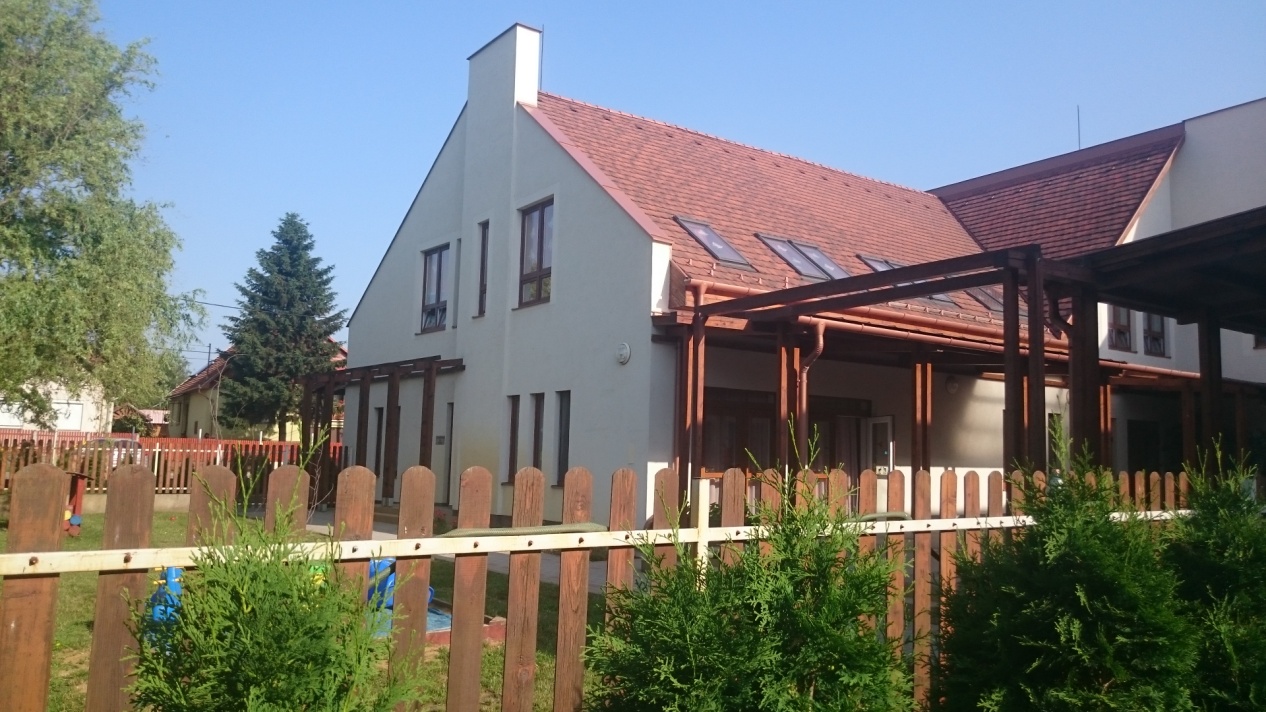 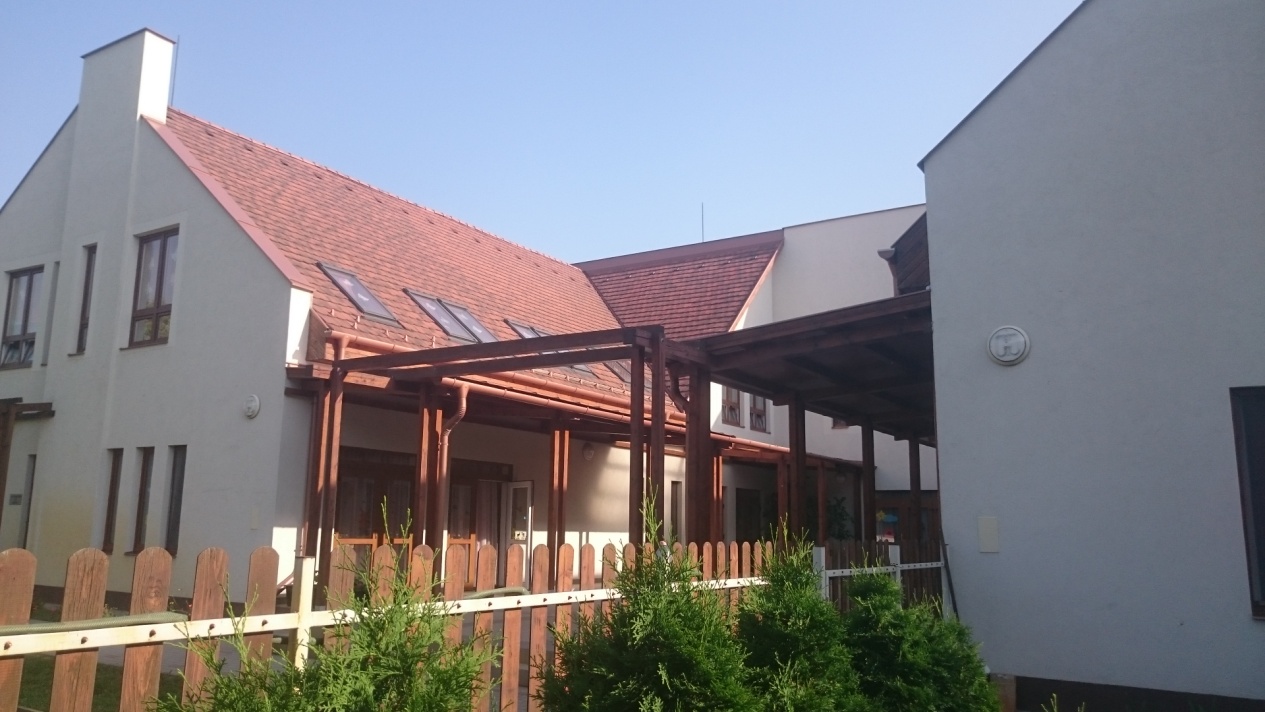 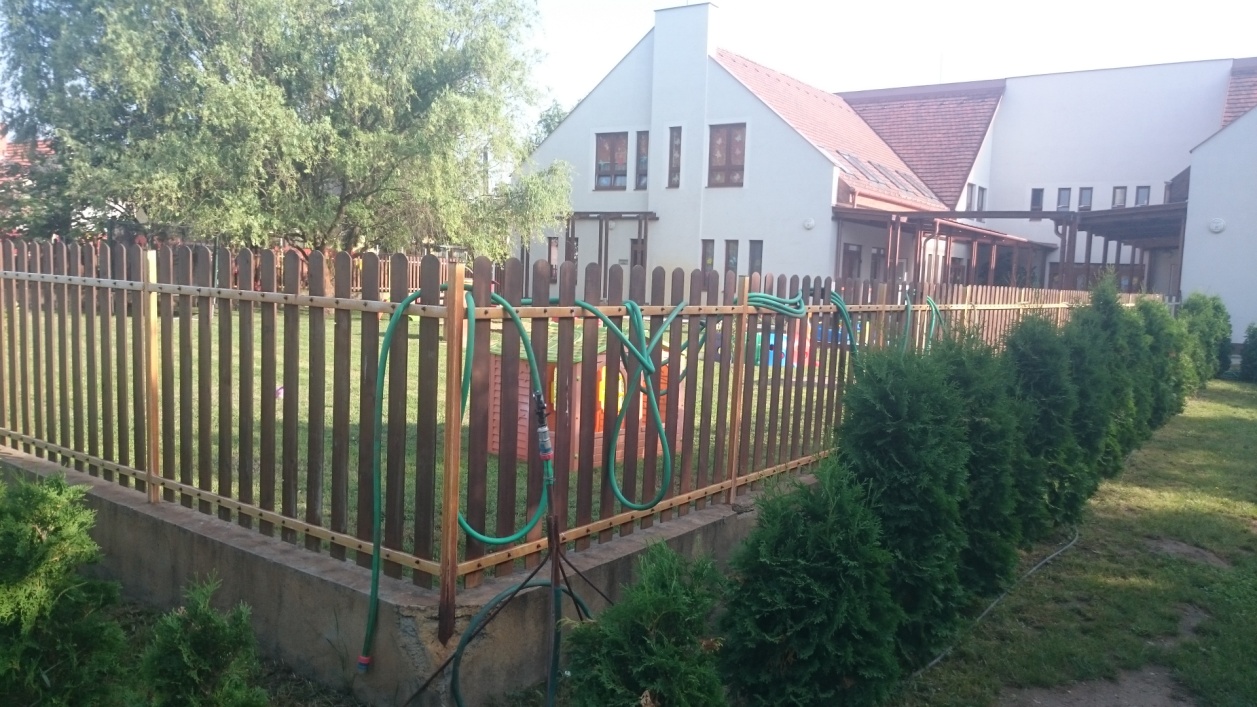 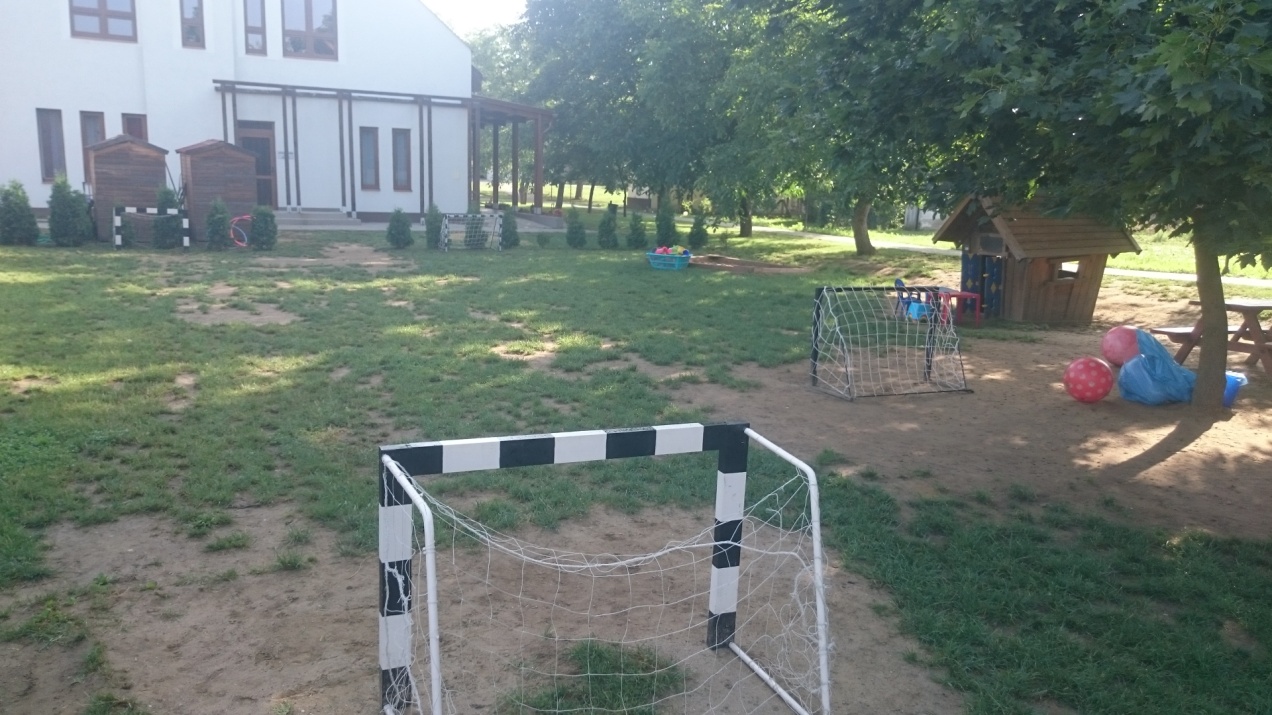 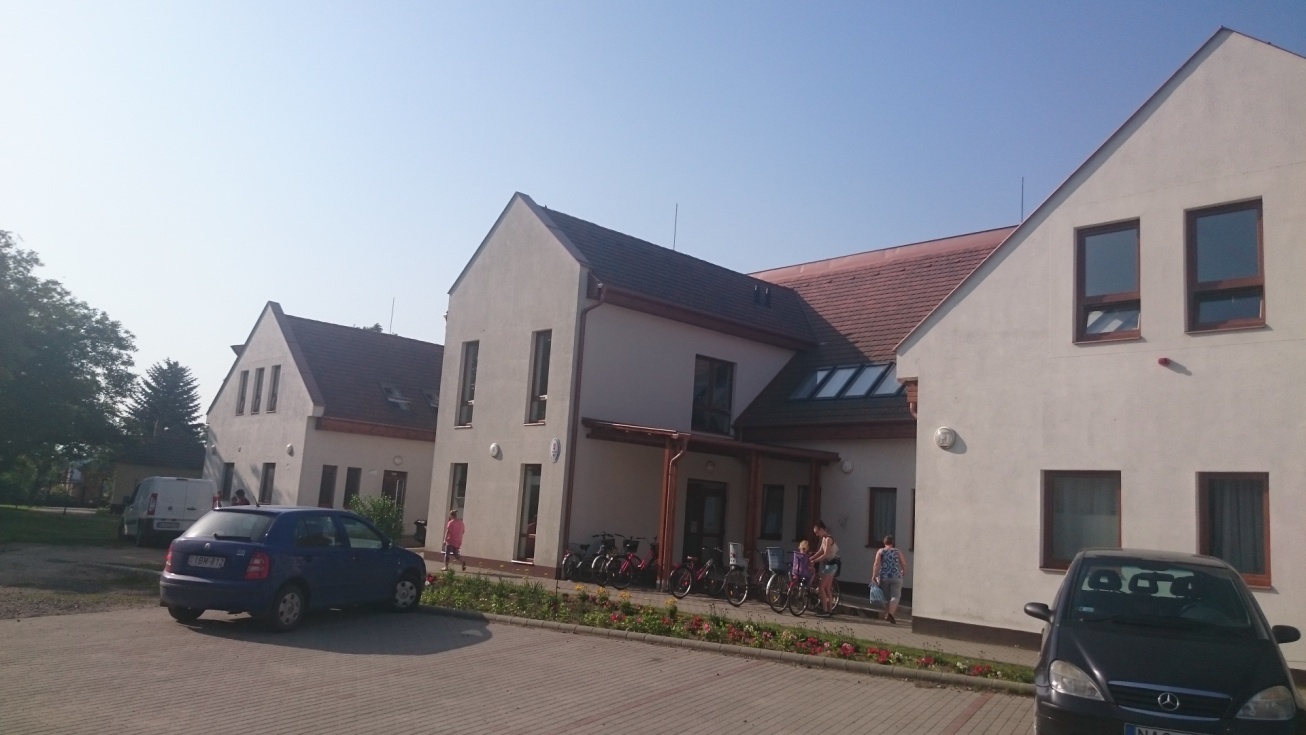 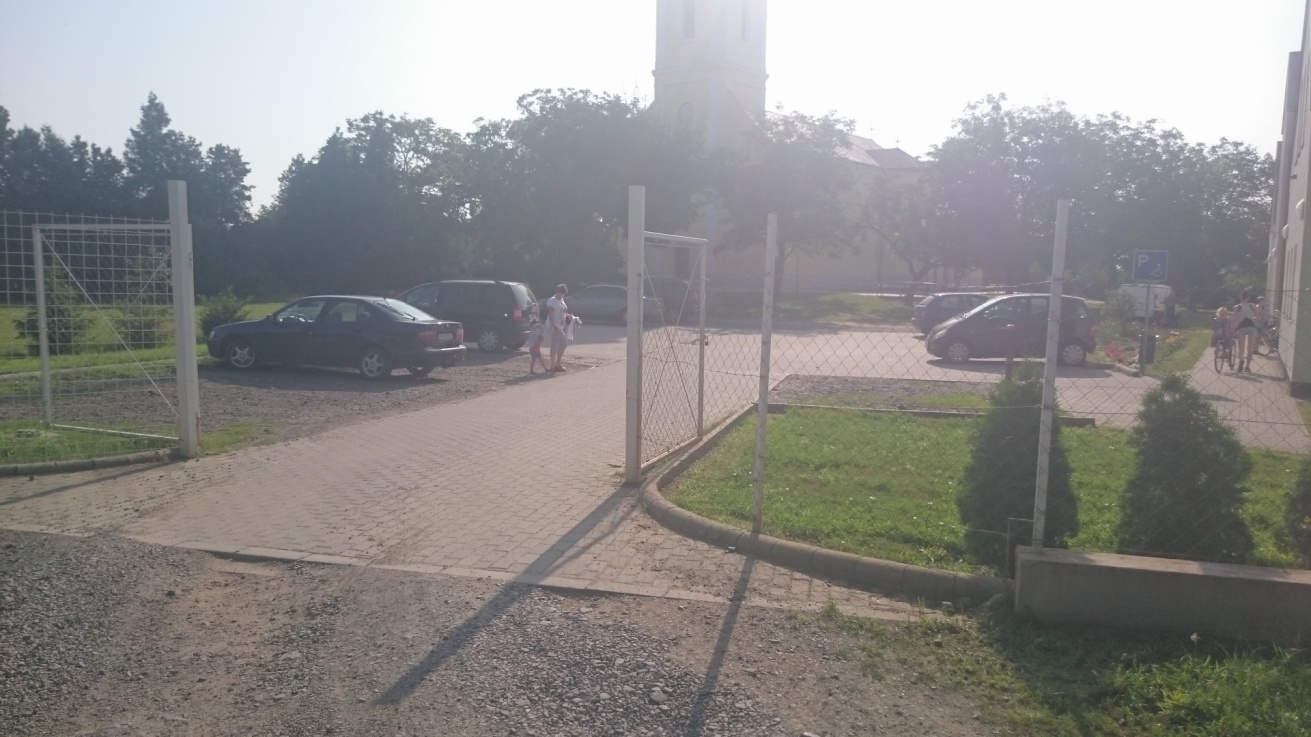 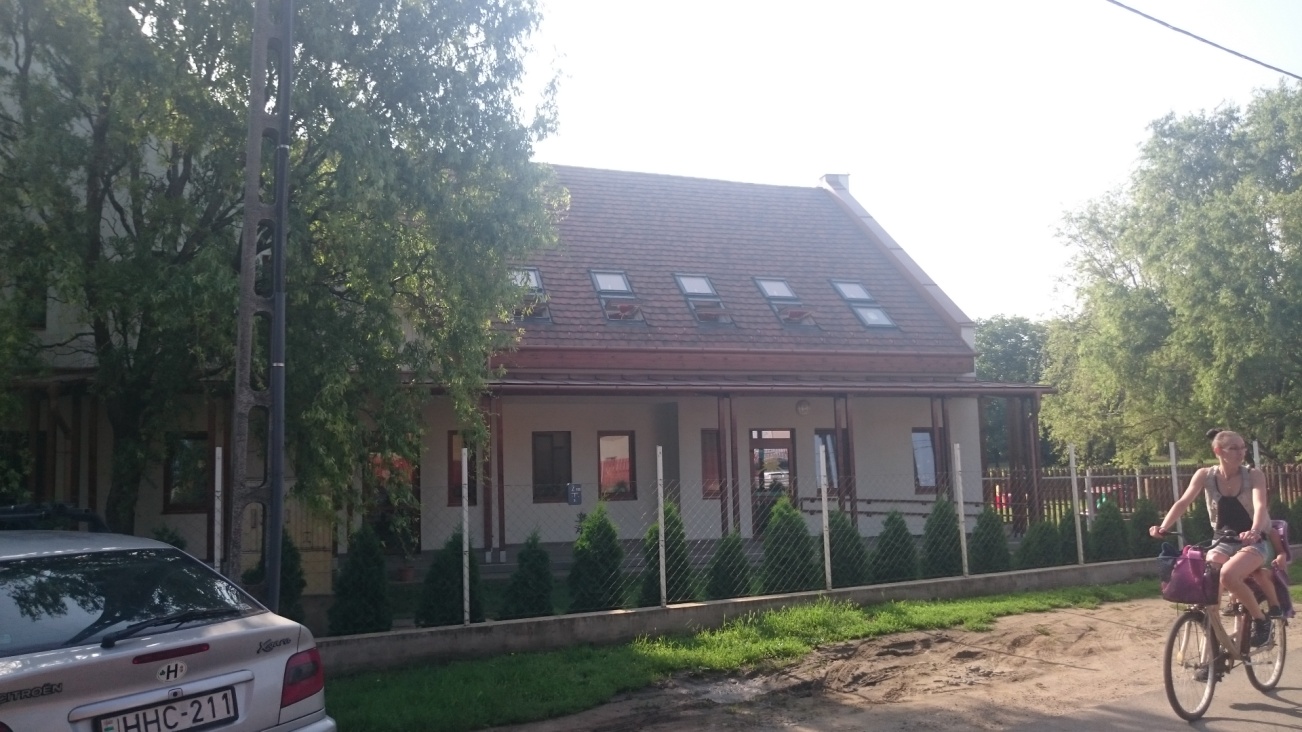 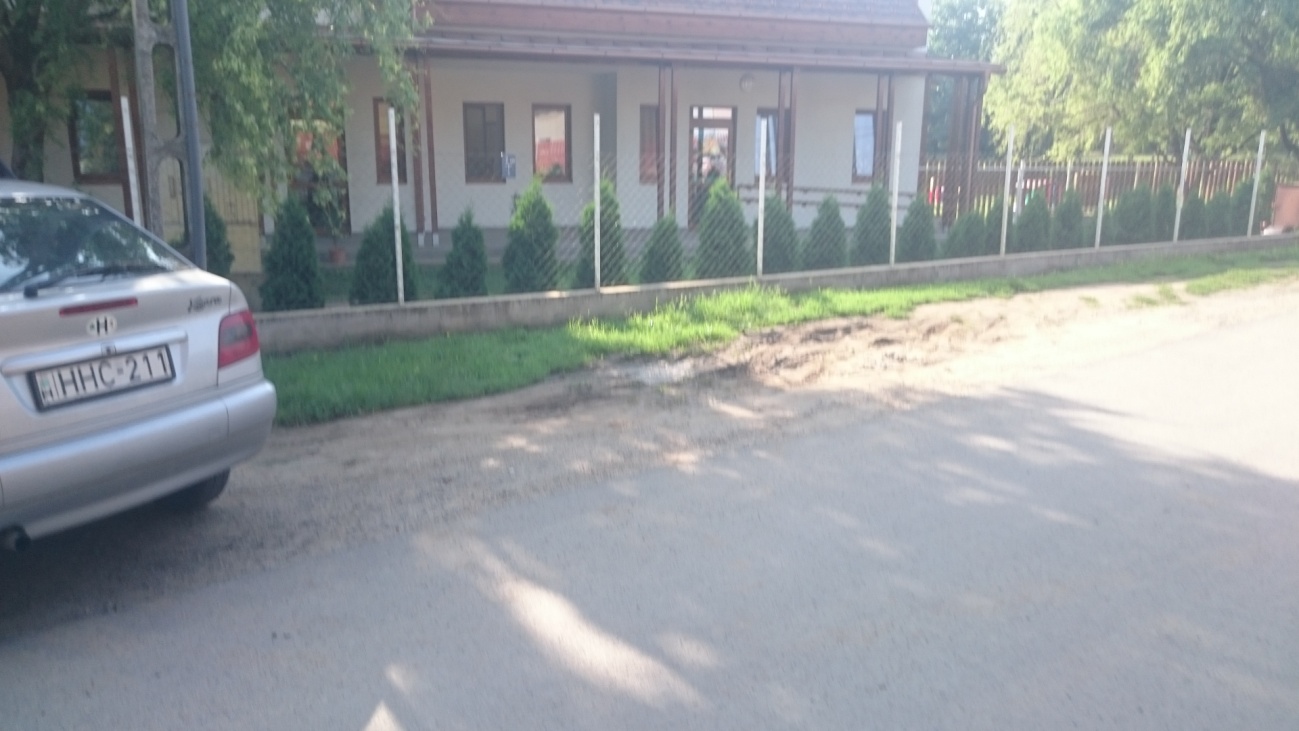 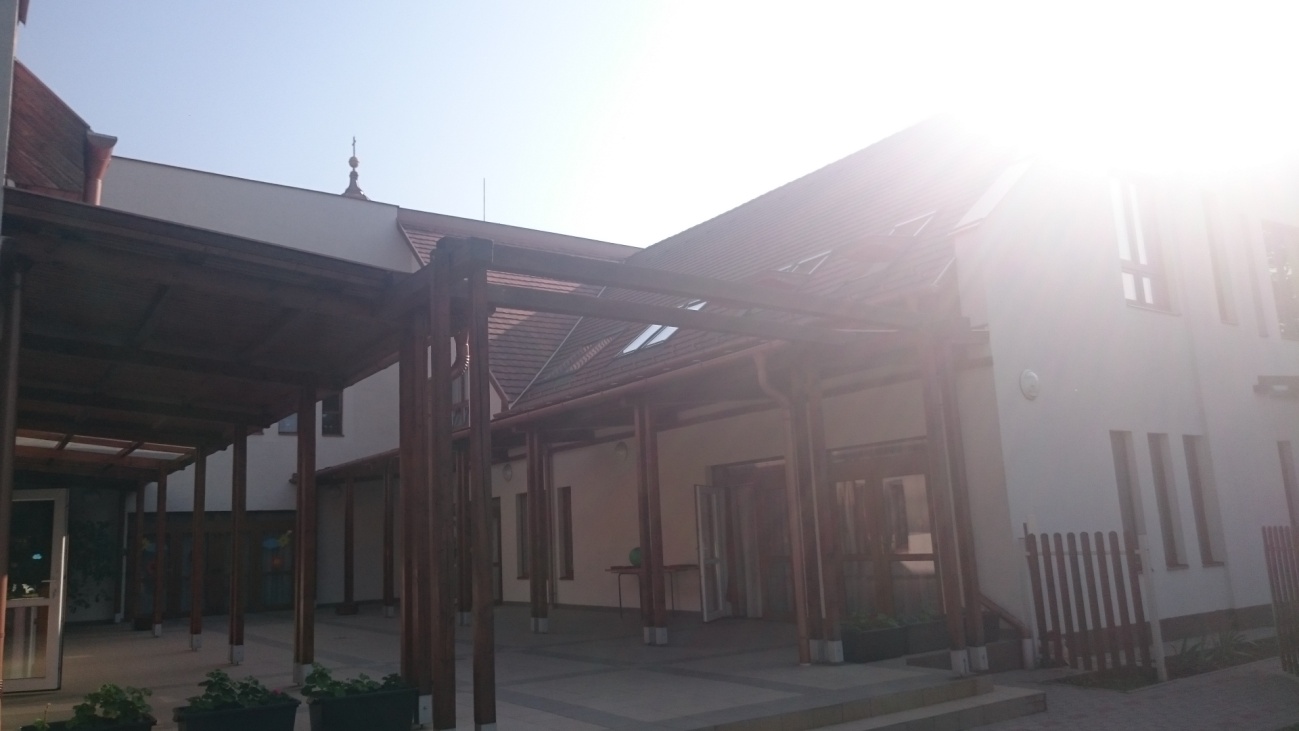 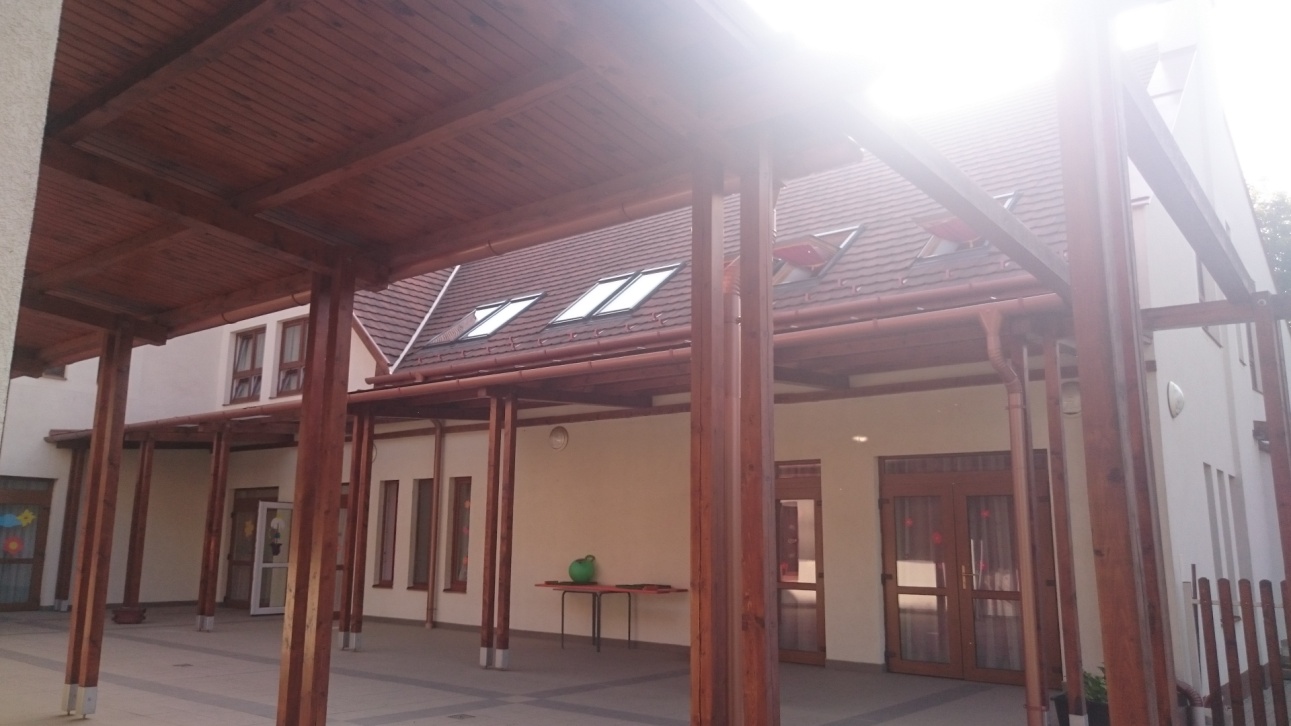 